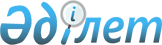 О переименовании улицы в селе Бегень Бегенского сельского округа Бескарагайского районаРешение акима Бегенского сельского округа Бескарагайского района Восточно-Казахстанской области от 1 ноября 2017 года № 3. Зарегистрировано Департаментом юстиции Восточно-Казахстанской области 13 ноября 2017 года № 5278
      Примечание РЦПИ.

      В тексте документа сохранена пунктуация и орфография оригинала.
      В соответствии с пунктом 2 статьи 35 Закона Республики Казахстан от 23 января 2001 года "О местном государственном управлении и самоуправлении в Республике Казахстан", подпунктом 4) статьи 14 Закона Республики Казахстан от 8 декабря 1993 года "Об административно-территориальном устройстве Республики Казахстан", с учетом мнения населения села Бегень и на основании заключения областной ономастической комиссии по Восточно Казахстанской области от 28 июня 2017 года, аким Бегенского сельского округа РЕШИЛ:
      1. Переименовать в селе Бегень Бегенского сельского округа Бескарагайского района улицу "Мира" на улицу "Бейбитшилик".
      2. Контроль за исполнением данного решения оставляю за собой.
      3. Настоящее решение вводится в действие по истечению десяти календарных дней после дня его первого официального опубликования. 
					© 2012. РГП на ПХВ «Институт законодательства и правовой информации Республики Казахстан» Министерства юстиции Республики Казахстан
				
      Аким 

      Бегенского сельского округа 

Н. Асылгожин
